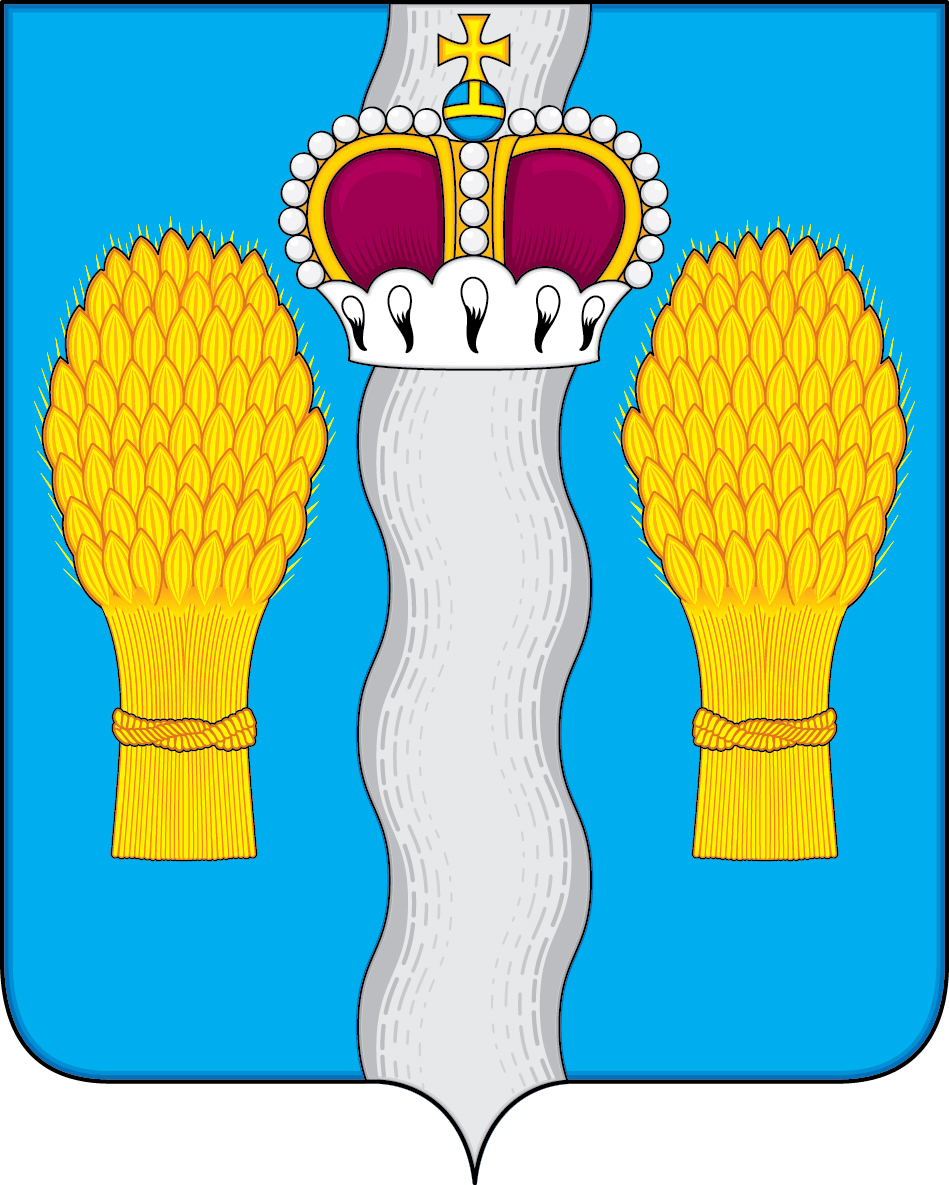 АДМИНИСТРАЦИЯ(исполнительно-распорядительный орган)муниципального района «Перемышльский район»ПОСТАНОВЛЕНИЕс. Перемышль   31     октября             2022 г.                                                                  №  928Руководствуясь Федеральным законом от 06.10.2003 № 131-ФЗ «Об общих принципах организации местного самоуправления в Российской Федерации», ст. 179 Бюджетного кодекса Российской Федерации, постановлением администрации муниципального района «Перемышльский район» от 11.10.2019 № 745 «Об утверждении Порядка принятия решений о разработке муниципальных программ муниципального района «Перемышльский район», их формирования и реализации и Порядка проведения оценки эффективности реализации муниципальных программ муниципального района Перемышльский район», решением Районного Собрания муниципального района «Перемышльский район» «О бюджете муниципального района «Перемышльский район» на 2022 год и плановый период 2023 и 2024 годов» от 23.12.2021 № 78, а также в целях модернизации и развития сети автомобильных дорог общего пользования местного значения на территории муниципального района «Перемышльский район» в соответствии с приоритетными направлениями развития района и повышения транспортно-эксплуатационных характеристик дорожной сети муниципального района «Перемышльский район», администрация муниципального районаПОСТАНОВЛЯЕТ:Внести изменения в постановление администрации муниципального района «Перемышльский район» от 16.03.2020 года № 204 «Об утверждении муниципальной программы «Развитие дорожного хозяйства в муниципальном районе «Перемышльский район» (далее – постановление) следующие изменения: 1.2 Раздел 6 муниципальной программы «Развитие дорожного хозяйства в муниципальном районе «Перемышльский район» изложить в новой редакции (прилагается).2. Настоящее постановление подлежит официальному опубликованию.Глава администрациимуниципального района                                                               Н. В. БадееваО внесении изменений в постановление администрации муниципального района «Перемышльский район» от 16.03.2020 года № 204 «Об утверждении муниципальной программы «Развитие дорожного хозяйства в муниципальном районе «Перемышльский район» 